Περιβαλλοντική Επιτροπή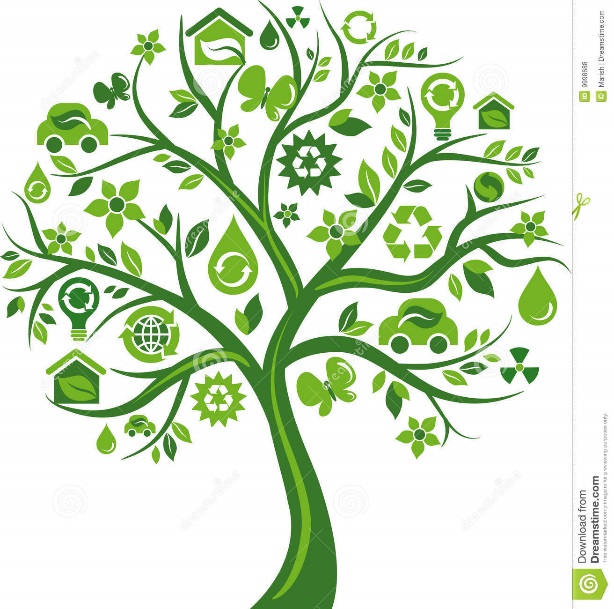 Παναγιώτα Χριστοφόρου   Α΄Γιώργος Σολέας         Μαρία Αλεξάνδρου    Β΄Άννα ΜαλαθούραΑνδρόνικος Αναστασίου	       Γ΄Πέτρος ΛαζάρουΧρύστια Χριστοφόρου               Δ΄1	Χριστίνα ΠαπαϊερωνύμουΜαριάμ Αντωνίου                      Δ΄2 Ρένια ΓιαννακούΠαναγιώτης Ιακώβου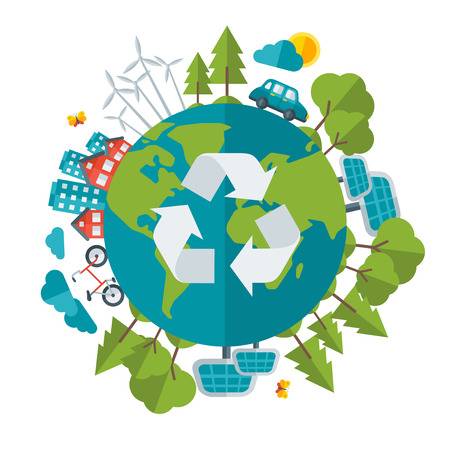 Άρτεμις Κυριάκου                     Ε΄Αιμιλία ΕγγλέζουΖωή Γεωργίου                           Στ΄Ανδρόνικος ΒασιλείουΥπεύθυνη εκπαιδευτικός: Ελπίδα Ζαννεττίδου Ηλία